Interactive Word Walls                                                     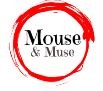 This approach uses a technique known as word walls - nothing like the ones you may have encountered in Primary schools. These are word documents where each word is hidden by a red 'brick'. You click on a brick to reveal the word.I've used the 'hidden words' technique quite a bit and found that it really does engage students' attention, whether in a known or unknown text.  With a text they've already met you can have a team competition to see who can pick out a word they know.  If it's a new text, you're testing their powers of prediction and logic. You might give points for guessing the right kind of word, adjective, noun, for instance.  There's usually a lot of opportunity for praise and reward.  'Wow - how did you work that out?!' 'That's a pretty smart guess!' and so on.You can also play a version of the matching memory game, the one where you turn over two cards at a time and if they match you get to keep them. In the 'word wall' version you reveal two words and if there's a connection between them (rhyme, alliteration for instance - or they have a similar meaning) they stay revealed and the student gets a point. Otherwise, they are hidden again.  This is good for students who have a good visual memory and, of course, involves no writing but a good deal of attention to the text. This variation was suggested by a teacher who I remember as Susan from Stoke.The IWB is ideal for this of course, but you can do it with just a computer and a projector. It may be possible for groups of students to play this on their own but I haven't tried it.  I think you'd need three to a computer as a minimum and one would have to be the referee - unless you have students who are very agreeable and well-disposed to each other. Teacher is the umpire of last resort, naturally.Remember, all you need to do is open the Word document, select the highlighter pen and double click on a brick.There are some word walls in this collection of resources using poems by Bronte’s, Dickinson and Basho. © Trevor Millum 2021